WITAJCIE POZIOMKI I RODZICE!!!TEMAT: Moje uczuciaPosłuchajcie kolejnego utworu Jana Brzechwy:https://www.youtube.com/watch?v=B18ZaUTg6UY&feature=emb_logoPsie smutkiNa brzegu błękitnej rzeczki
Mieszkają małe smuteczki.Ten pierwszy jest z tego powodu,
Że nie wolno wchodzić do ogrodu,
Drugi – że woda nie chce być sucha,
Trzeci – że mucha wleciała do ucha,
A jeszcze, że kot musi drapać,
Że kura nie daje się złapać,
Że nie można gryźć w nogę sąsiada
I że z nieba kiełbasa nie spada,
A ostatni smuteczek jest o to,
Że człowiek jedzie, a piesek musi biec piechotą.Lecz wystarczy pieskowi dać mleczko
I już nie ma smuteczków nad rzeczką.Spróbuj zastanowić się, dlaczego pieski w wierszu były smutne, możesz kilkakrotnie powrócić do wiersza i wyszukać w nim wszystkie przyczyny psich smutków.Czym jest smutek? Kiedy go odczuwamy, co się wtedy z nami dzieje? (np. nie chce nam się bawić, płaczemy, nie mamy apetytu …)Po czym możemy poznać, że ktoś jest smutny? (np. po minie, łzach)Co pomogło pieskom odgonić smutki? Zastanówcie się, czy jest coś, co zawsze poprawia Wam humor? Spróbuj powymyślać, jak najwięcej takich rzeczy – może będzie to przytulenie mamy, ulubiona zabawa albo książka. Zastanów się, co miłego można zrobić dla innych, żeby nie byli smutni.Czy znasz emocję, która jest odwrotnością  smutku? (radość)Czym jest radość, kiedy ją odczuwamy, co się z nami wtedy dzieje? (uśmiechamy się, śmiejemy, skaczemy …)Stań przed lustrem i spróbuj na zmianę robić miny i gesty, które wyrażają smutek i radość.Przygotuj „lizak” emocji. Wytnijcie dwa takie same koła (najlepiej z grubszego papieru, mogą być w różnych kolorach). Na jednym z nich narysuj smutną „buźkę”, a na drugim radosną. Sklej ze sobą dwa koła, w środku umieszczając patyczek lub kredkę. Niech Rodzic wymienia różne sytuacje z życia codziennego (np. odwiedziny u babci, dostanie prezentu, skaleczenie się w nogę, zgubienie ulubionej zabawki …)  za pomocą „lizaka” pokazuj, jak się wtedy czujesz..Czy znasz inne emocje?  Przyjrzyj się obrazkom buziek , odgadnij emocje/ nastrój/ uczucie, które przedstawiają , nazwij je, kiedy tak się czujemy?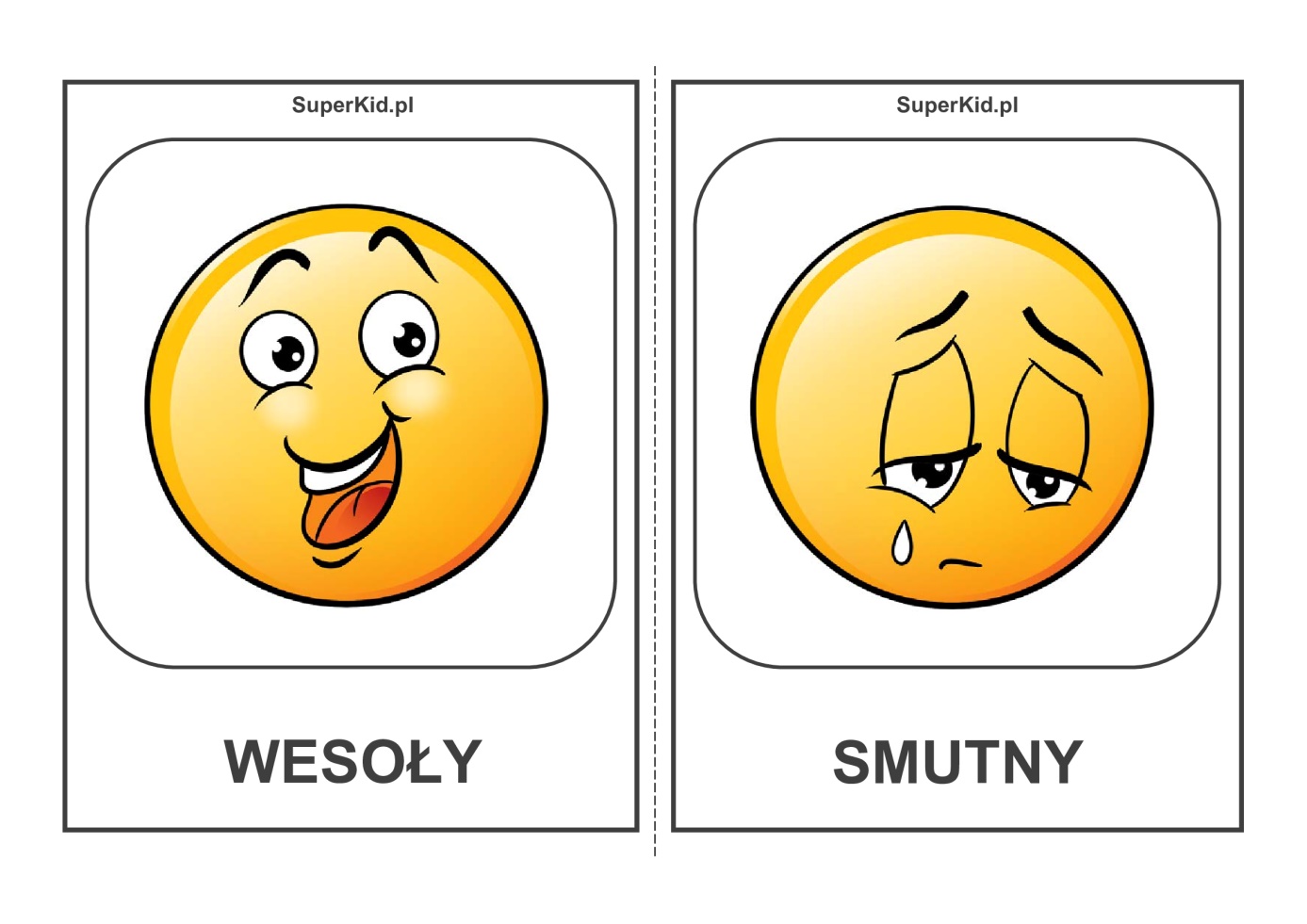 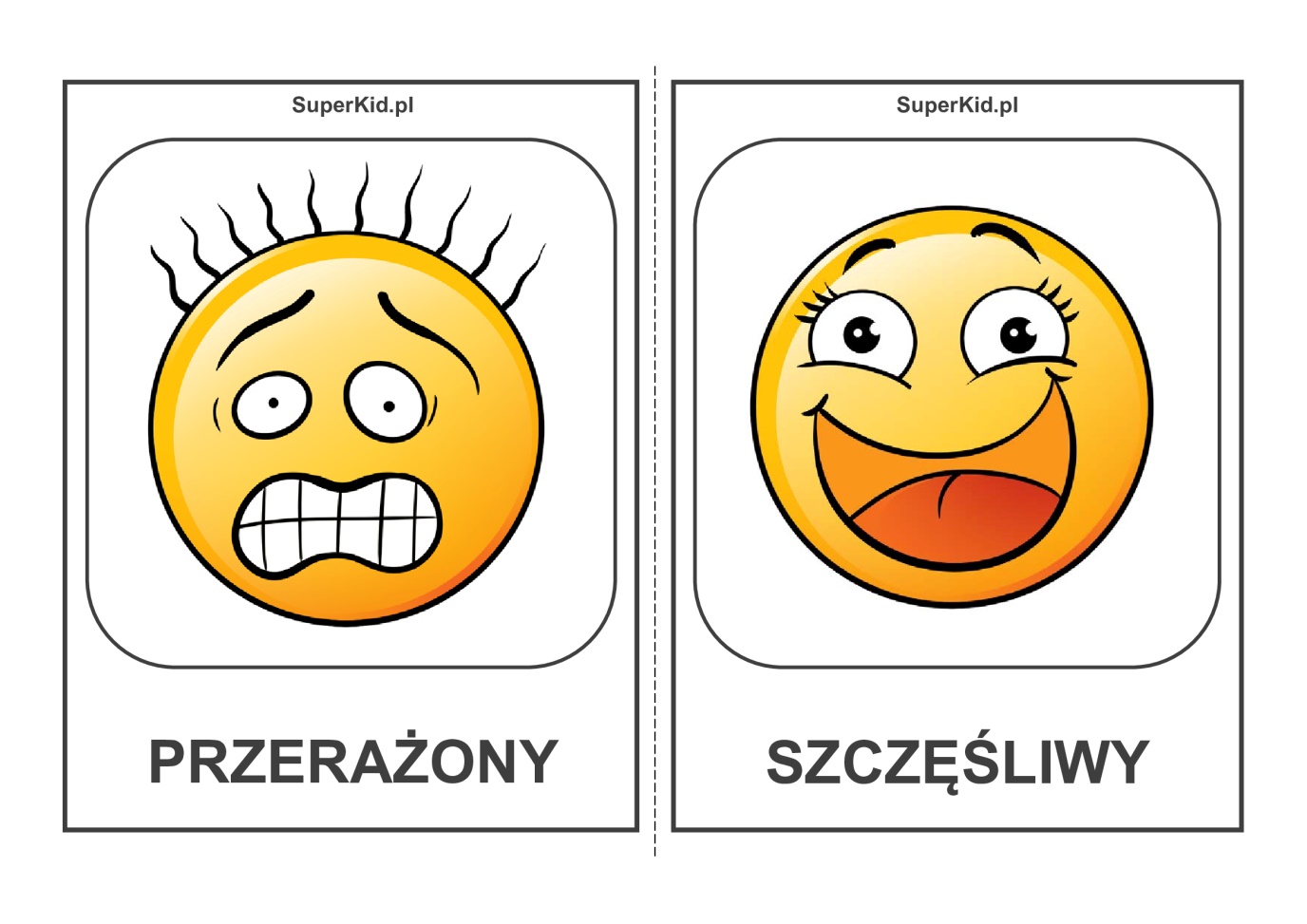 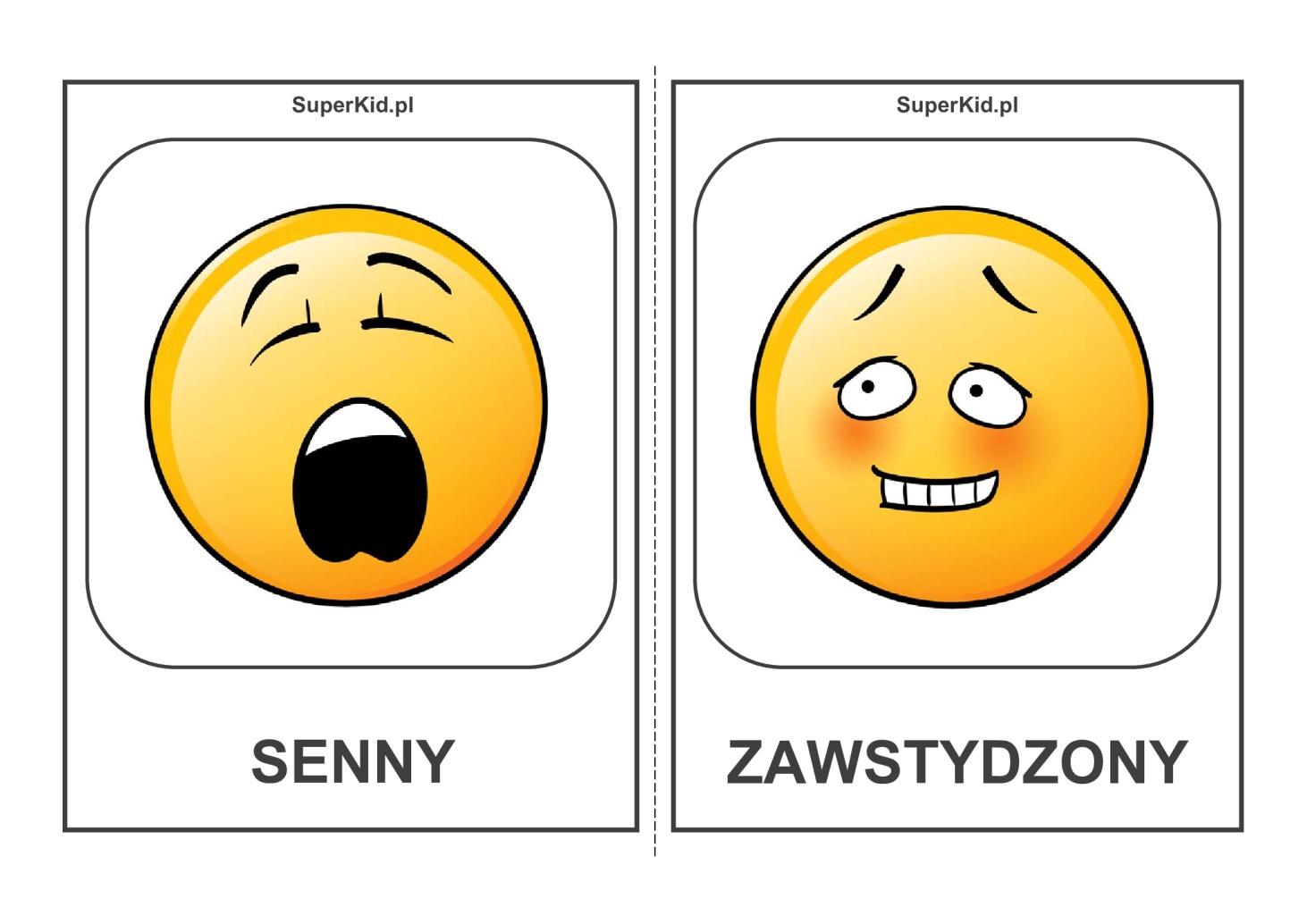 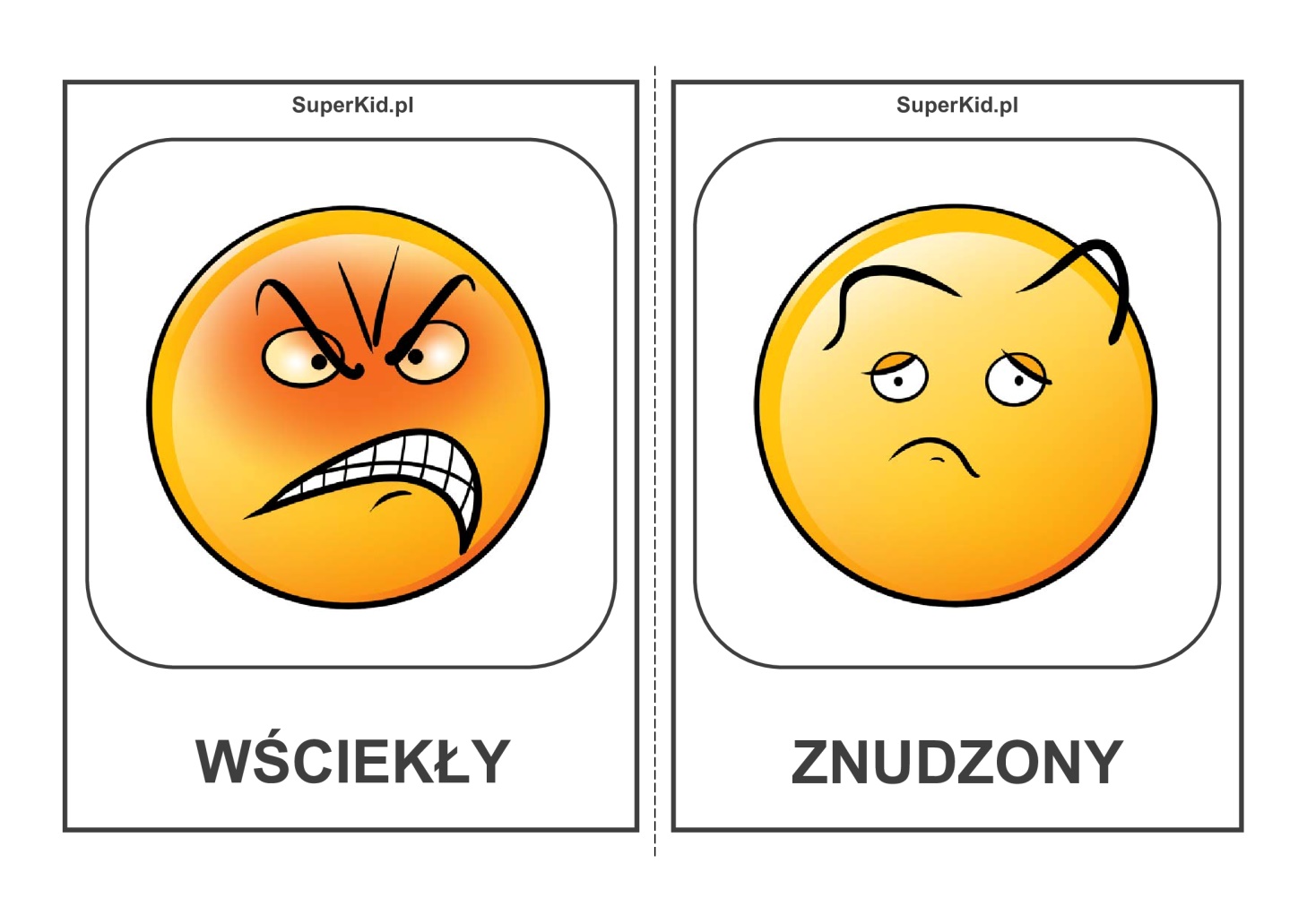 Praca plastyczna - wykonaj papierowe pacynki paluszkowe.
 wyprawka plastyczna  -  karta I, nożyczki, klej.
 Wytnij pacynki, posklejaj je. Określają, jakie emocje są przedstawione na buziach
Olka i Ady.  Spróbuj  prowadzić rozmowy, korzystając z wybranych pacynek.Praca z książką : Karty pracy cz.4 str.59Ćwiczenia w czytaniu: Książka str. 90-91POZDROWIENIA!!!